DAHLHAUSEN CZ... intenzivní péčeDohoda o změně závazku z rámcové kupní smlouvyze dne 16. listopadu 2020llllllllllllllllllllllll2021008195Smluvní stranyDAHLHAUSEN CZ, spol. s r.o.Knínická 1577/8, 664 34 KuřímIČ: 63493179 DIČ: CZ63493179Zastoupena Mgr. Matyášem Osičkou, jednatelem (dále též jen jako „prodávající")aZdravotnická záchranná služba JmK p.o.Kamenice 798/ld, 625 00 BrnoIČ: 00346292 DIČ: CZ00346292Zastoupená: MUDr. Hanou Albrechtovou, ředitelkou (dále též jen jako „kupující")Předmět dohodyPůvodní rámcová smlouva uzavřená mezi shora uvedenými stranami dne 16. listopadu 2020, veřejná zakázka číslo 55-20 (dále jen „původnísmlouva^, bude touto dohodou změněna, a to následujícím způsobem.Příloha č. 1 původní smlouvy se nahrazuje novým zněním přílohy č. 1 ze dne 12. listopadu 2021.V ostatním zůstává původní smlouva nezměněna.Přílohy:- Příloha č. 1 - seznam zbožíV Kuřími 12. listopadu 2021Matyas OsičkaZa prodávajícíhoV Brně '	2021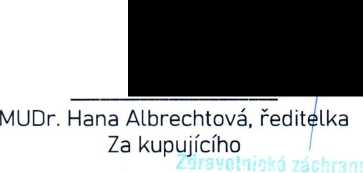 Příloha č. 1 Seznam zboží, ceníkP.č.Interní čísloNázev zbožíObchodní názevJednotkaCena v Kč za jednotku bez DPHSazba DPHVýše DPHCena v Kč za jednotku vč. DPHPočet kusů v baleníCena v Kč bez DPH za baleníCena v Kč vč. DPH za balení124239Absorpční podložkaksKč668005Ambuvak dospělý jednorázový48.010.55.004Dýchací vak jednocestný, 1600 ml, pro dospělé, maska vel. 4,5, jednorázovýks189,00 Kč2139,69 Kč228,69 Kč1189,00 Kč228,69 Kč768006Ambuvak pro děti jednorázový48.010.55.204Dýchací vak jednocestný, 550 ml, pro děti, maska vel. 2,3, jednorázovýks259,00 Kč2154,39 Kč313,39 Kč1259,00 Kč313,39 Kč894785Porodnický balíček (ZUM)ks- Kč921001Buničitá vata nářezy 500gks- Kč1024129Bužie 15Ch, 65cmks- Kč1124141Bužie skládacíks- Kč1262570Diagnostická svítilnaks- Kč1324081EKG gel 250 mlks- Kč1424069ETK č. 2 bez manžety44.000.11.020Endotracheální trubice Magill bez manžety, bez vodiče, 2,0 mmks14,90 Kč152,24 Kč17,14 Kč10149,00 Kč171,40 Kč1524008ETK č. 2,5 bez manžety44.000.11.025Endotracheální trubice Magill bez manžety, bez vodiče, 2,5 mmks14,90 Kč152,24 Kč17,14 Kč10149,00 Kč171,40 Kč1624009ETK č. 3 bez manžety44.000.11.030Endotracheální trubice Magill bez manžety, bez vodiče, 3,0 mmks14,90 Kč152,24 Kč17,14 Kč10149,00 Kč171,40 Kč1724010ETK č. 3,5 bez manžety44.000.11.035Endotracheální trubice Magill bez manžety, bez vodiče, 3,5 mmks14,90 Kč152,24 Kč17,14 Kč10149,00 Kč171,40 Kč1824010ETK č. 4 bez manžety44.000.11.040Endotracheální trubice Magill bez manžety, bez vodiče, 4,0 mmks14,90 Kč152,24 Kč17,14 Kč10149,00 Kč171,40 Kč19240140ETK č. 4 s manžetou44.000.10.040Endotracheální trubice Magill s manžetou, bez vodiče, 4,0 mmks17,80 Kč152,67 Kč20,47 Kč10178,00 Kč204,70 Kč2024012ETK č. 4,5 s manžetou44.000.10.045Endotracheální trubice Magill s manžetou, bez vodiče, 4,5 mmks17,80 Kč152,67 Kč20,47 Kč10178,00 Kč204,70 Kč2124013ETK č. 5 s manžetou44.000.10.050Endotracheální trubice Magill s manžetou, bez vodiče, 5,0 mmks17,80 Kč152,67 Kč20,47 Kč10178,00 Kč204,70 Kč2224014ETK č. 5,5 s manžetou44.000.10.055Endotracheální trubice Magill s manžetou, bez vodiče, 5,5 mmks17,80 Kč152,67 Kč20,47 Kč10178,00 Kč204,70 Kč2324015ETKč. 6 s manžetou44.000.10.060Endotracheální trubice Magill s manžetou, bez vodiče, 6,0 mmks17,80 Kč152,67 Kč20,47 Kč10178,00 Kč204,70 Kč2424016ETK č. 6,5 s manžetou44.000.10.065Endotracheální trubice Magill s manžetou, bez vodiče, 6,5 mmks17,80 Kč152,67 Kč20,47 Kč10178,00 Kč204,70 Kč2524017ETK č. 7 s manžetou44.000.10.070Endotracheální trubice Magill s manžetou, bez vodče, 7,0 mmks17,80 Kč152,67 Kč20,47 Kč10178,00 Kč204,70 Kč2624018ETK č. 7,5 s manžetou44.000.10.075Endotracheální trubice Magill s manžetou, bez vodiče, 7,5 mmks17,80 Kč152,67 Kč20,47 Kč10178,00 Kč204,70 Kč2724019ETKč.8s manžetou44.000.10.080Endotracheální trubice Magill s manžetou, bez vodiče, 8,0 mmks17,80 Kč152,67 Kč20,47 Kč10178,00 Kč204,70 Kč2824020ETK č. 8,5 s manžetou44.000.10.085Endotracheální trubice Magill s manžetou, bez vodiče, 8,5 mmks17,80 Kč152,67 KČ20,47 Kč10178,00 Kč204,70 Kč2924021ETK č. 9 s manžetou44.000.10.090Endotracheální trubice Magill s manžetou, bez vodiče, 9,0 mmks17,80 Kč152,67 Kč20,47 Kč10178,00 Kč204,70 Kč3024001Filtr antibakt dospělýks- Kč3157158Filtr k teploměruks- Kč3224134Fixátor endotr.kanyly pro dospěléks- Kč3323003Holící strojek jednorázový10.000.00.012Holící strojky - jednostranné, jednobřité, nesterilníks1,90 Kč210,40 Kč2,30 Kč100190,00 Kč230,00 Kč3421144Izolační vak na novorozence - Blizzard Baby Wrapks- Kč3524232Jícnová sonda Sengstakenovaks- Kč3624300Kontejner na ostré předměty malýks- Kč3724032Kontejner na ostré předměty velkýks- Kč3821000Leukoplast na ETKks- Kč3924236Lopatky lékařské dřevěnéks- Kč4068010Magillovy kleštěks- Kč4124400Mísa podložní jednorázováks- Kč4224401Močová láhev jednorázováks- Kč4324283Náplast hypoalergenní polštářkováks- Kč4424101Náplast z um. hedvábíks- Kč4523109Nůžky chirurgickéks- Kč4623108Nůžky převazovéks- Kč4724271Obinadlo elastickéks- Kč4821004Obinadio hydrofilníks- Kč4924297Obinadlo hydrofilní (ETK)ks- Kč5021013Obvaz hotový č. 2ks- Kč5121014Obvaz hotový č. 3ks- Kč5224059Odsávací cévka Ch06/2 sv.zelená07.078.06.230Odsávací katétry - Typ 230, Ch 06, 50 cm, cent, a dva boční otvoryks4,00 Kč210,84 Kč4,84 Kč100400,00 Kč484,00 Kč5324070Odsávací cévka Chl0/3 černá07.078.10.235Odsávací katétry - Typ 235, Ch 10, 50 cm, cent, a dva boční otvoryks2,50 Kč210,53 Kč3,03 Kč100250,00 Kč303,00 Kč5424067Odsávací cévka Chl4/4,7 tm .zel.07.078.14.235Odsávací katétry - Typ 235, Ch 14, 50 cm, cent, a dva boční otvoryks2,50 Kč210,53 Kč3,03 Kč100250,00 Kč303,00 Kč5524068Odsávací cévka Chl8/6 červená07.078.18.235Odsávací katétry - Typ 235, Ch 18, 50 cm, cent, a dva boční otvoryks2,50 Kč210,53 Kč3,03 Kč100250,00 Kč303,00 Kč5624037Odsávačka novorozeneckáks- Kč5724062.1Ochranný potah s gumičkou (modrý)ks- Kč5824062.2Ochranný potah s gumičkou (černý)ks- Kč5924244Peánks- Kč6024114PEEP ventil $ přísl. jednorázovýks- Kč6124135Perlanks- Kč6221018Popáleninová rouška sterilní 100x200cmksKč6321017Popáleninová rouška sterilní 40x60cmks- Kč6468013Přetlaková manžeta na infúzeks-6568014Rezervoár k ambuvaku dospělýks- Kč6668015Rezervoár kambuvaku novorozeneckýksKč6724329Rourka rectální sterilní 8 mm (odsávání)ks- Kč6824269Rouška sterilní lOcmxlOcmks- Kč6921023Rouška sterilní lOcmxZOcmks- Kč7024276Sáček na zvratkyks- Kč7124246Skalpel jednorázový11.000.00.720Skalpely "Prázisa" ekonomie č. 20, jednorázovéks5,90 Kč211,24 Kč7,14 Kč1059,00 Kč71,40 Kč7221019Tampony nesterilníks- Kč7324055Termoizolační folieks- Kč7421020Trojcípý šátek nesterilníks- Kč7524083Zavaděč do ETK dětský 25cmks- Kč7624082Zavaděč do ETK dosp. 35cmks- Kč7724802Jednorázová zavinovačkaks- Kč